МУНИЦИПАЛЬНОЕ БЮДЖЕТНОЕ ДОШКОЛЬНОЕ ОБРАЗОВАТЕЛЬНОЕ УЧРЕЖДЕНИЕ«ДЕТСКИЙ САД № 1 «ЗОЛОТОЙ КЛЮЧИК»   ЕНИСЕЙСКА КРАСНОЯРСКОГО КРАЯ______________________________________________________________________________________________________663180, г. Енисейск, ул. Куйбышева, д.43  тел./факс 8(39195) 2-26-14Сайт: http://enisdou1.ucoz.ru/ E-mail: mdou.ds1@mail.ruИНН 2447009374; КПП 244701001;  ОГРН 1072447000174;Методическая разработкаТема занятия по нравственно-патриотическому воспитанию: «Мой любимый город».Воспитатель:Чепурная Марина Николаевна2017 г.Пояснительная запискаТема: «Мой любимый город».Группа (возраст): Старшая (5 – 6 лет).Характеристика группы: 23 человека; 13 девочек, 10 мальчиков; многодетные семьи – 7; неполные – 5; полные – 18.Цель: формирование у подрастающего поколения к истории и культуре родного города, уважения к традициям, воспитание у детей патриотических чувств любви к своей малой Родине.Задачи:Уточнить и закрепить общие представления о родном городе.Развивать речь, память, интерес к игровой деятельности, творческие способности, воображение, умение дополнять изображение на основе впечатлений от окружающей жизни.Воспитывать любовь к родному городу и чувство гордости за него, желание сделать его еще красивее.Образовательные области: «Познавательное развитие», «Речевое развитие», «Социально-коммуникативное развитие», «Художественно-эстетическое развитие», «Физическое развитие».Методы: практический, игровой, наглядный, аудиальный, словесный.Приемы: погружение в игровую ситуацию, беседа, просмотр презентации, художественное слово (стихи), дидактические упражнения, рассказы детей, продуктивная деятельность детей.Предварительная работа: Беседы о названиях улиц, о городском транспорте, о домашних адресах. Чтение рассказов, сказок о родном крае, рассматривание иллюстраций, фотографий различных домов, достопримечательностей и архитектурных сооружений родного города. Заучивание стихотворений о городе, просмотр фотоальбома «Природа нашего города», экскурсия и прогулки по городу родителей вместе с детьми. Конструктивные игры в свободное время.Словарная работа: малая Родина, город Енисейск, название улиц.Материалы и оборудование: фотографии старинного города, открытки с памятными местами; фотостенд «Мой родной город», проектор, презентация с достопримечательностями города, альбомные листы, восковые карандаши, запись песни про любимый город; игрушка – Незнайка.Ожидаемые результаты:Сознательное отношение к культурным и природным ценностям родного края, как составляющей нашей Родины.У детей повысится познавательный интерес к родному городу, его истории, жизни.Речь детей станет ярче, выразительнее, обогащающие словарный запас, возрастет речевая активность детей в повседневной жизни.Родители активно будут принимать участие в фотовыставках, конкурсах, экскурсиях о родном городе.Ход организованной образовательной деятельности:Организационный момент (мотивационная основа деятельности).Деятельность педагога:- Ребята, становитесь в круг, давайте поприветствуем друг друга:Собрались все дети в кругЯ твой друг и ты мой друг,Дружно за руки возьмемсяИ друг другу улыбнемся.Воспитатель обращает внимание на стук в дверь. Педагог вносит игрушку Незнайки.- Ребята, посмотрите, кто у нас в гостях? Давайте поздороваемся с ним!- Ребята, давайте послушаем рассказ Незнайки.Воспитатель предлагает детям присесть на стулья. Дети слушают рассказ Незнайки.- Я прилетел к вам на воздушном шаре из «Цветочного города». Там живут мои друзья - Знайка, Пилюлькин, Винтик, Гусля и другие мальчики. Там много цветов и очень весело и солнечно. Я увидел с высоты много снега, высокие дома, много машин и незнакомых предметов. Прошу вас рассказать мне, куда я попал? Ребята, давайте поможем ему и расскажем, где мы живем.- Давайте скажем, на какой реке стоит наш город?- Как называется город, в котором мы живем?- В какой стране находится наш город?- Как называется столица нашей Родины?- Как зовут людей, которые живут в Енисейске?  (Ответы детей).2. Основная часть.Повторение и систематизация приобретенных знаний совместно с воспитателем и родителями.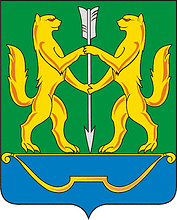 Деятельность педагога:-Все города очень разные. У каждого из них есть свой отличительный знак – герб.-Что такое – герб (это отличительный знак, символ каждого города). Посмотрите на герб нашего города. Скажите, очертания, какого старинного вооружения напоминает герб? (очертания щита).-Кто изображен на гербе? -Герб похож на щит – В зеленом поле поверх лазоревой оконечности, два золотых соболя с червлеными глазами, обращенных друг к другу, стоящие на задних лапах на золотой тетиве опрокинутого золотого лука, держащие двумя передними лапами серебряную стрелу, острием упирающуюся в тетиву. 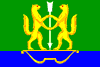 Прямоугольное двустороннее зеленое полотнище с отношением ширины к длине 2:3 и голубой полосой внизу в 1/4 высоты, с изображением фигур городского герба.Обоснование символики:  За основу флага взят современный герб города Енисейска, составленный на основе исторического герба, встречающийся на печатях XVII века. Голубая оконечность показывает реку Енисей, на берегах которой расположен город, носящий ее имя. Голубой цвет в геральдике - символ чести, славы, преданности, истины, красоты, добродетели и чистого неба. Зеленый цвет поля символизирует богатую сибирскую природу, плотно окружающую город. Зеленый цвет также символ здоровья.-Чем вам нравится наш город? (стоит на берегу реки, много зелени, красивых зданий).- Давайте совершим путешествие в прошлое и узнаем, как возник город. Дети становятся в круг и берутся за руки, медленно поднимают руки вверх «раз, два, три, четыре, пять желаем в прошлое попасть! Резко опускают руки вниз.На экране изображение старинной крепости.Деятельность детей: дети рассказывают о старинном городе.Енисейск считается одним из старейших сибирских городов. Город Енисейск является городским округом, расположен на левом берегу реки Енисей. В Енисейске есть аэропорт и речная пристань. В городе проживает много  людей. Люди разных наций. У каждой нации свои традиции.Деятельность педагога:Ребята, а сейчас давайте поиграем. Ребята, вы увидели герб нашего города. А у меня в сумке есть изображение герба нашего города, но они перепутались с другими. Помогите их найти.Воспитатель предлагает подойти к столу и из трех разных гербов найти герб города Енисейск.Ребята, а сейчас давайте вместе с вами придумаем, какими словами можно рассказать о нашем городе.Игра «Букет красивых слов».Воспитатель объясняет условия игры. (Каждый ребенок подходит к столу, берет открытку с видом города и цветок со словами город Енисейск – красивый, зеленый, праздничный, любимый и т. д.) Ставит цветок в вазу.Незнайка, посмотри, какие у меня есть картинки. Посмотри, это молокозавод. Ребята, скажите, а у кого папа или мама работают на молокозаводе? (ответы детей). А что они там делают (сыр, масло, сметану, творог).А вы пьете молоко?А это хлебозавод. Ребята, у кого здесь работают мама или папа? (ответы детей). А что еще делают на хлебозаводе? (ответы детей).Вопросы от Незнайки:Ребята, вы так много знаете, а скажите мне:-Какие деревья растут в вашем городе и вокруг детского сада? (ответы детей).Незнайка, давай с нами немного отдохнем.Физминутка.Утром рано мы встаем,Город видим за окном.Он проснулся, он живет,Нас на улицу зовет.Воспитатель. Предлагаю каждому из вас нарисовать вашу родную улицу, ваш родной дом.Пальчиковая игра «Порисуем».Раз, два, три (пальцы сжаты в кулаки, показывать цифры)Четыре, пять (поочередно показывая пальцы)Будем вместе рисовать (вращение кистей в другую сторону).Домик – папе, домик – маме, (домик из пальцев над головой)Этот домик для тебя,Этот домик для меня.Нарисуем сад вокруг,В нем деревья там и тут (пальцы растопырены).В сад пойдем мы погулятьИ начнем игру опять (пальчиком по столу).Рисование «Мой дом». Продуктивная деятельность детей. Звучит запись песни «Мой любимый город».Воспитатель. Какие разные у вас получились улицы и дома, но все вместе они составляют наш родной город Енисейск.Мы живем, мы растемВ нашем городе родном.Для кого-то он большой,А для нас огромный.Пусть живет, пусть растетГородок наш скромный.3. Заключительная часть.Воспитатель подводит итог занятия.Незнайка говорит: «Ребята, спасибо, я много узнал о вашем родном городе. Спасибо!»Воспитатель: «А я, дети, хочу подарить вам и Незнайке на память изображения герба нашего города. Отнесите их домой и расскажите родителям о том, что вы узнали. Давайте попрощаемся с Незнайкой. Будем ждать новых встреч».Источники Енисейская энциклопедия / гл. ред. Н. И. Дроздов; администрация Красноярского края. — Красноярск: Издательство Красноярского отделения ассоциации «Русская энциклопедия», 1994. — 298 с.Красноярье: пять веков истории: учебное пособие по краеведению. Ч. 3. Города и районы Красноярского края. — Красноярск: Платина, 2008. — 448 с.: ил.Официальный сайт муниципального образования «Город Енисейск».Фаст, Г. Енисейск православный. — Красноярск, 1994. — 240 с.